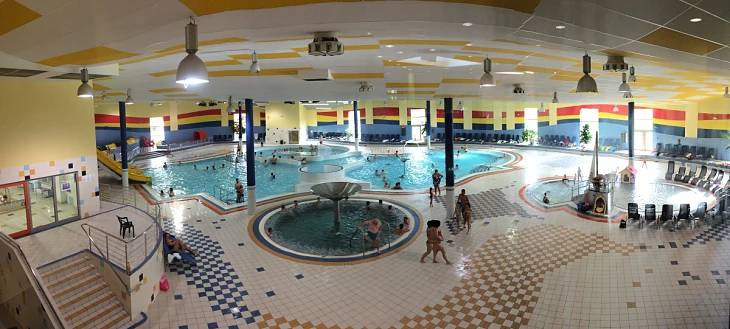 Obec Výrov pořádá v sobotu 15. února 2020 zájezd pro rodiče s dětmi, seniory a pro všechny občany obceChomutov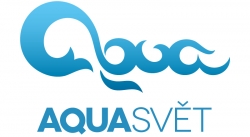 odjezd autobusu v 7.45 od budovy obecního úřaduděti do 15 let pouze v doprovodu osoby starší 18 let (zájezd není pod pedagogickým dohledem)v bazénu je možno zakoupit občerstvení i nápojes sebou plavky, sprchový gel, osuškunávrat kolem 14.30kapacita omezena počtem míst v autobusupřihlásit nutno do 14. února 2020v úředních hodinách na obecním úřadě nebo písemně e-mailem : starosta@vyrov.cz